RYW13i全加固军用笔记本配置清单：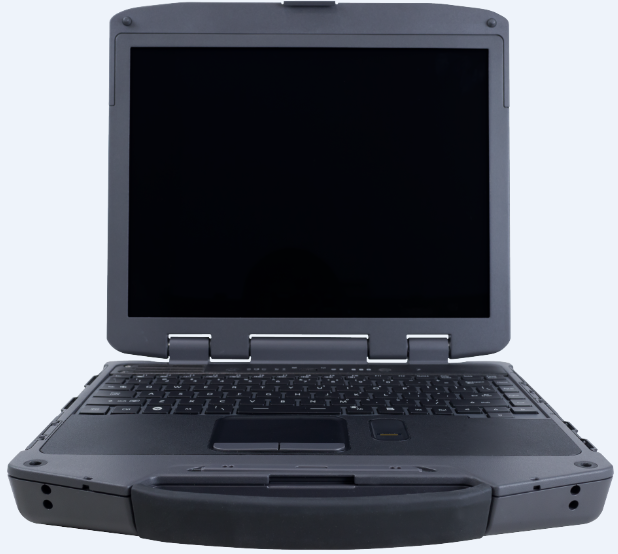 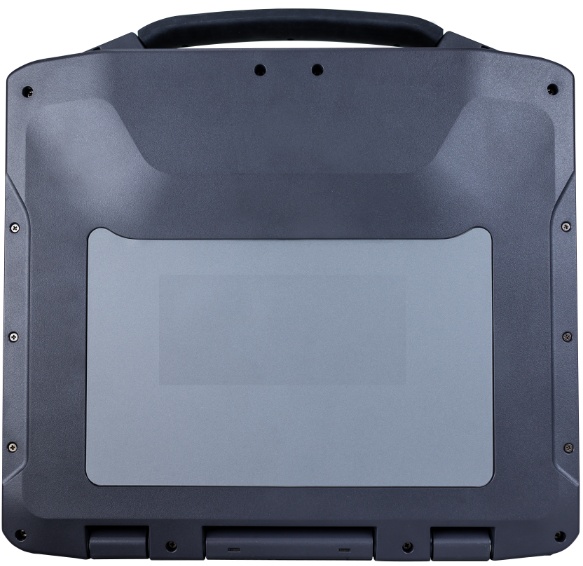 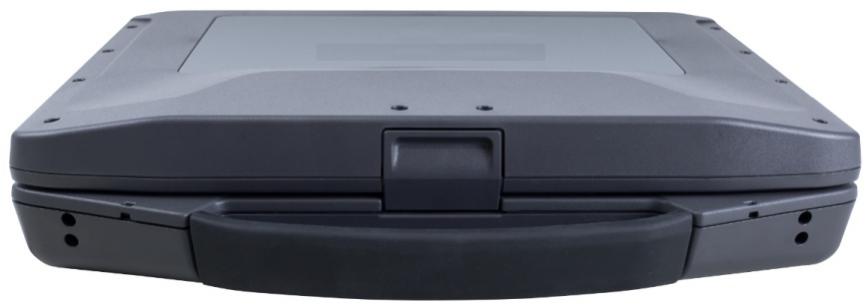 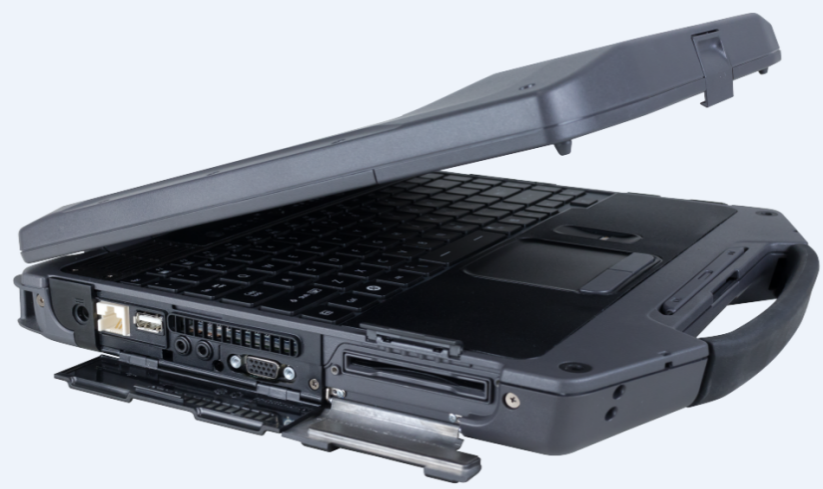 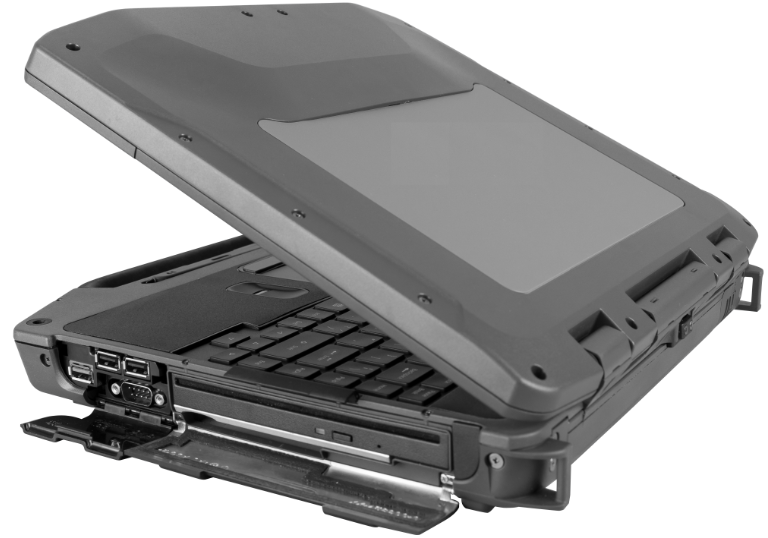 型号RYW13i 全加固笔记本RYW13i 全加固笔记本序号项 目规格参数1.    处理器Intel i7-3555LE主频 2.5GHz最大睿频3.2GHz2.    芯片组Intel QM77 chipset3.    内存标配：4GB DDRIII升级：8G DDRIII 升级：16G DDRIII4.    硬盘标配:500 G机械硬盘/或者64G电子盘，二选一升级:128G SSD 升级:128G SSD MSATA升级:250G M-SATA SSD 备注：选择SATA接口硬盘不可以再选择机械硬盘，选择MSATA接口硬盘可同时再选择500G机械硬盘；5.    显示屏Standard 13.3" LCD (1024x768) TFT LCD,支持阳光下可读（600 nits）6.    光驱Super multi ODD可刻录7.    触摸屏标配电阻式触摸屏8.    电池单块7800mAh锂电池(-20度)/选配6600mAh锂电池(-35度), 可选光驱位置第二块电池3800mAh(-20度) 9.    对外标准接口千兆网口*19.    对外标准接口电源接口*19.    对外标准接口RS232串口*19.    对外标准接口VGA15针端口*19.    对外标准接口USB3.0接口*19.    对外标准接口USB2.0接口*39.    对外标准接口耳机接口*19.    对外标准接口麦克风接口*110.选配无线网卡和蓝牙GPS11.   电源220V/19V交流电源适配器与交流电源线12.   指示灯电源指示灯12.   指示灯电池指示灯12.   指示灯硬盘指示灯13.   喇叭内置喇叭14.   尺寸和重量306mm (W) x 294mm (D) x 65 mm (H), 3.63 Kg (含光驱&电池)15.   操作系统支持WinXP/Win 7专业版简体中文操作系统16.   工作温度工作温度：-20℃~55℃(选配电子盘或带加热器的机械盘硬盘)选配-35℃~55℃, 搭配低温电子盘；存储温度：-50℃~+70℃17.防尘防水IP65